The Multi-schools meeting notesDate & Time: Friday 6th October, 10:00 – 11:30Chair: Kierran also attended by KayleighAttending Copford (host) Heathlands, Littlegarth, Doucecroft, St Michaels primary, Langham, Braiswick, LawfordApologiesStanway fiveways, Hazelmere, NEECA, Colchester City CouncilWe had an awesome meeting with so many young people sharing their AWESOME ideas today. We had lots of really fantastic discussions. Song played – With a little Kindness.Introduction were made. Discussion - Transitions – As you move year groups or into new schools what would help you more? Have all of your friends with you. It would be helpful to know where you are going. Good to be able to see the school in action.Meet the new teacher.Peer support – Someone you know in the class. Safe place to goA book to write your worries (transition book)Knowing where the classroom isTransition days – Know what you are doing. Teacher coming to see you in your current class before moving.Get to know the teacher.Teachers should learn about the students and their interests.Something from the old class an object maybeKnowing someoneTrusted adult to show you around.Group that you feel comfortable with.More responsibilityBuilding CourageDrawing Mix tables.Greeting younger onesOthers helpingKindness SupportBuilding ResilienceCommunication – What helps you and your friends to express yourself or what might stop you?Quite areaTrusted person Worry monster.Worry dolls that can be taken home. Emotions Using hands -sign language – drawingsWriting storiesEasier to have a friend with youDescribe what you are feeling and not why you are feeling it. Device to talk toKnowing you don’t have to share everything.Emotion sheetSaying your feelings Worry room – safe room.Animal therapyWorry button.Communication cardsMorning checkingWrite it down.Worry chart.Breathing exercisesFocus on one thing.Common groundSign language clubTherapy room Buddy benchListeners Important to know you are being listened to.Calm area.Exams (Thank you to our advocates Tilly and Charlie who helped lead on this one)Time to read and understand the question.Too much pressureNo time limit.Try different ways of doing things. Choose the day (more autonomy)SATs are scary. More practice in the environment Some people like themPet of something like therapy animal to support.Fun activities to relieve the stress.Own spaceTalk to teachers in the morning. “I despise them – Do not do them – have a calculator and answer sheet”.Methods to help.Resources and practiceHave food before the exam (bacon roll in the morning)White boardsFeel nervous before but relieved afterTiming of the test Setting a routine Speak to older siblings and parents. Fundraising – A big groups of school’s event that could help raise money & awareness about what we do – ideas? Sponsored walk x 2Make things to sellSmall marathon all schoolTuck shopPay to do things different – change the dayFun runCrazy hair day PJ day – Non uniform day Bake sale x 2 Winter fateUnique daySummer fates – Bring the MSC Buy something in schools. Snack cart Design PicturesCozy day Smartie eating day Use the school website.Games dayThank you all for coming and sharing some inspiring ideas.The star of today’s meeting went to Florence from Heathlands Primary School. Well done, Florence!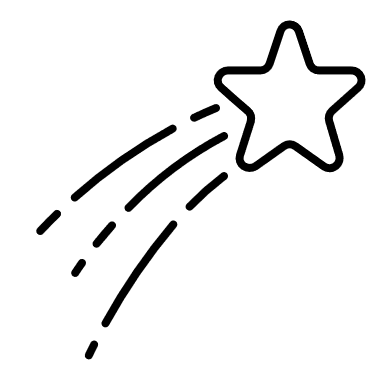 Next meeting: St James’s primary, Monday 4th December, 10:00 – 11:30